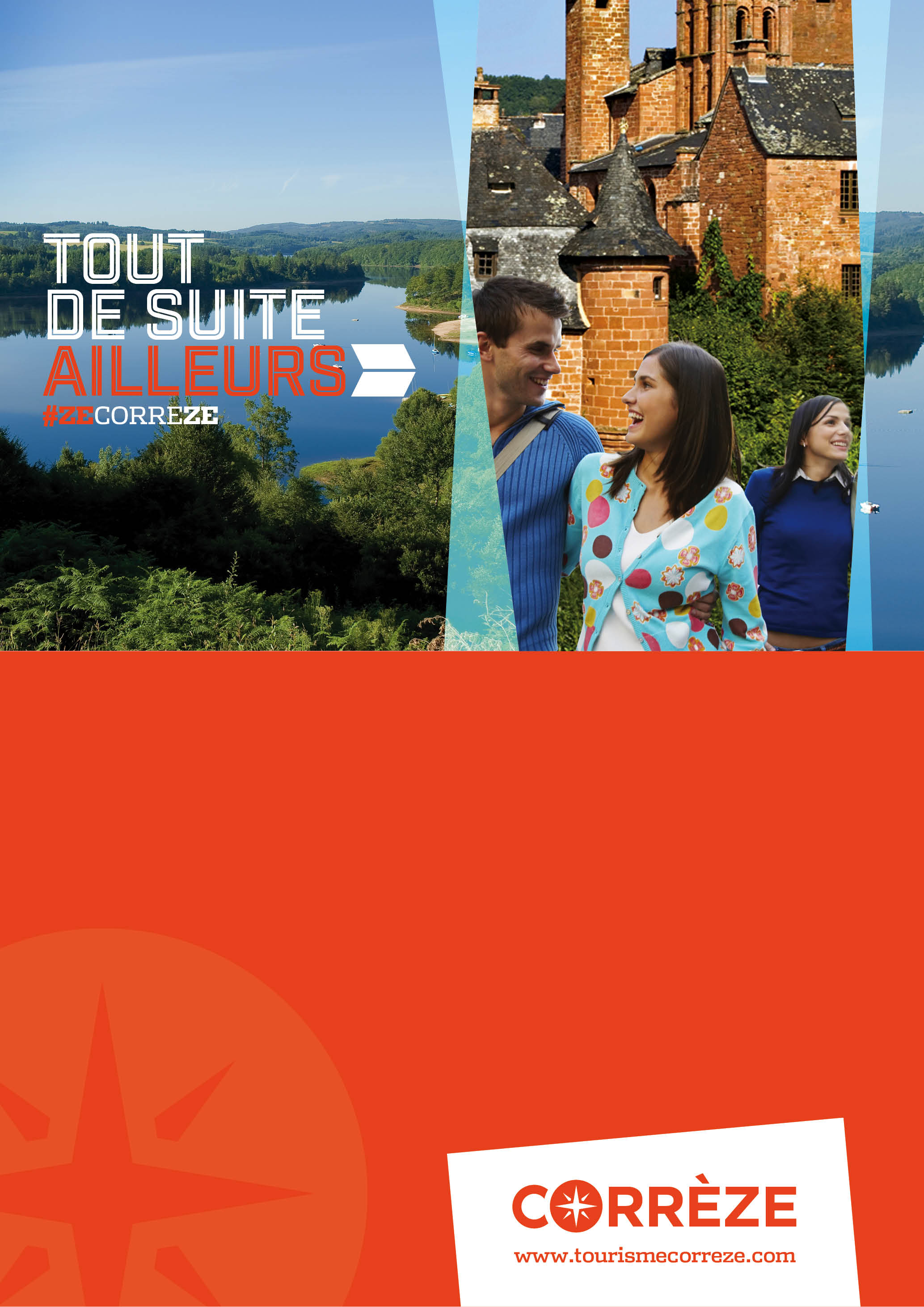 Un projet touristique doit faire l'objet de réflexions sur sa viabilité, ses clientèles cibles, son positionnement, l'environnement dans lequel il se positionne, son organisation et son financement.Pour bien réussir la commercialisation du projet, il est important de mettre en place une stratégie marketing, notamment web, afin d'optimiser les actions de communication.Pour mesurer la faisabilité d'un projet touristique il convient de se poser les bonnes questions qui permettront de prendre les décisions adaptées.Ce guide a pour objectif de :vous accompagner dans la formalisation de votre projet, vous aider à vous poser les bonnes questions, intégrer les données techniques que vous êtes amenés à recueillirvous permettre de constituer un outil de présentation de votre projet à vos différents interlocuteurs (administrations, banques, bureau d'étude, comptable, etc.)Pour vous accompagner à chaque étape de votre réflexion et du développement de votre projet, vous pourrez contacter Corrèze Tourisme qui vous accompagnera et vous orientera vers les organismes ressources.Au sein de Corrèze Tourisme, le Pôle Ingénierie et Développement a pour mission d'accompagner les porteurs de projet dans la mise en œuvre de leur projet touristique, notamment pour les projets d'hébergement touristique. L'équipe peut vous apporter des conseils à tous les stades de votre projet :vous aider à le formaliser en vous posant les bonnes questionsvous apporter les informations sur les stratégies touristiques départementale et régionalevous mettre en contact avec les interlocuteurs compétents concernant la réglementation, l'aspect juridique et fiscal, les labels, les subventionsvous accompagner, le cas échéant, dans le montage de votre dossier de subvention. vous accompagner dans la mise en marché de votre offre en vous mettant en relation avec le pôle promotion communication et la cellule commercialisation de Corrèze Tourisme.Corrèze Tourisme - Agence de Développement et de Réservation Touristiques de la Corrèze - Pôle Ingénierie et Développement45, quai Aristide Briand19000 TULLETel : 05 55 29 98 78 / www.tourismecorreze.comRetrouvez tous les services proposés par Corrèze Tourisme aux professionnels sur : pro.tourismecorreze.com 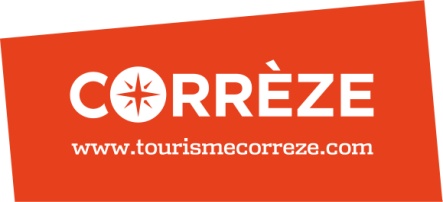 Présentation du porteur de projetLe porteur du projetStatut sous lequel le projet va être porté :Cochez la case correspondante		 Entreprise		 Association Particulier Autres - Précisez :  Contact : Responsable technique : Vos motivationsPrésentation du projetLe projet :Type de projetCochez la ou les cases correspondantes Création Reprise  Développement d'une activité existante Hébergement - Précisez : Meublé - chambre d'hôtes - hôtel - village de vacances - Camping - hébergement insolite   Activité de loisirs RestaurationQuel est l'objectif du projet : Cochez la ou les cases correspondantes et complétez Économique - Précisez : revenu d'appoint /complémentaire /principal  Patrimonial - Précisez :  Social - Précisez : changement de vie, rencontres  Amélioration de la qualité de la prestation - Précisez :  Développement de nouvelles prestations - Précisez :  Autre - Précisez : Localisation (commune - adresse du projet) : Caractéristiques du projet (idées principales, caractéristiques techniques, etc.) : Types de travaux à réaliser :Chiffrage estimatif des travaux :S'il s'agit du développement d'une activité existante, précisez l'incidence des travaux sur le fonctionnement actuel :Ce projet a-t-il vocation à devenir votre activité principale ? Oui NonEnvisagez-vous des créations d'emploi ? Précisez le nombre d'emploi  et les fonctions Oui NonCalendrier prévisionnel :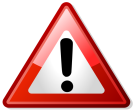  Si vous envisagez de solliciter des subventions, il faut savoir qu'aucune subvention ne peut être accordée pour des travaux déjà réalisés. Le plan de financement de l'investissementCitez l'ensemble des freins, difficultés que vous avez identifiés ou rencontrésAnalyse des forces/faiblesses de votre projetSur les plans financier, matériel, humain, etc.L'ENVIRONNEMENT DE VOTRE PROJETRapprochez-vous de Corrèze Tourisme ou rendez vous sur le site pro.tourismecorreze.com  pour obtenir les éléments concernant l'environnement touristique de votre projet. L'environnement touristiqueL'environnement réglementaire :Ex : normes d'hygiène, de sécurité, accessibilité, classement, etc. Synthèse des opportunités/menaces liées à l'environnement (Facteurs externes de réussite ou de faiblesses pour votre projet)ETUDE DU MARCHERapprochez-vous de Corrèze Tourisme ou rendez vous sur le site pro.tourismecorreze.com  pour obtenir les données relatives au marché corrézien (offre, clientèles, etc.)La clientèleIl est primordial d'identifier les clientèles que vous souhaitez toucher, leurs attentes et leurs comportements, ce qui vous permettra de proposer un produit adapté.La concurrence :Identifier vos concurrents vous permettra de proposer une offre différenciée.Concurrence directe : ceux qui possèdent un produit similaire, avec la même cible de clientèleConcurrence indirecte : ceux qui offrent un produit capable de remplir les mêmes fonctions que celles de votre produit, pour la même clientèleNB : En fonction de votre produit et de vos cibles de clientèle, vos concurrents pourront être situés dans un environnement plus ou moins proche de votre lieu d'implantation.  Quelles pistes identifiez-vous pour vous différencier de l'offre concurrente ?DEFINITION DU MIX PRODUIT - PRIX - COMMUNICATION - COMMERCIALISATIONRapprochez-vous de Corrèze Tourisme ou rendez vous sur le site pro.tourismecorreze.com  pour prendre connaissance des outils mis à votre disposition pour la promotion et la commercialisation de votre offre. Le produit :suite à :l'analyse des forces/faiblesses/opportunités/menaces,l'analyse des attentes des clientèles et de la concurrence  ajustement du projet en terme de produit fourni à la clientèle : Le prix :La promotion :Comment comptez-vous promouvoir votre produit ? Quels coûts ?La commercialisation :Quels canaux de distribution adaptés à mes clientèles cibles ?Quels coûts ? ELEMENTS FINANCIERS A travailler avec votre comptablePrévisionnel d'exploitation sur 3 ans : Chiffrer l'ensemble des charges (achats (y compris sous-traitance, salaires, impôts et taxes, amortissement, etc.) et des produits (vente de marchandise, subventions d'exploitations, etc.) pour identifier la rentabilité du projet. Pour calculer votre chiffre d'affaires, vous aurez besoin de calculer votre taux d'occupation :Nom / Raison socialeAdresseCode postalCommuneTéléphoneEmailNom Profession Profession du Conjoint Formation /diplôme Expériences professionnelles Activités extra-professionnelles Début de projet (travaux, investissements, etc) Fin de projet (travaux, investissements, etc) Début d'activité DEPENSES PREVISIONNELLES D'INVESTISSEMENTDEPENSES PREVISIONNELLES D'INVESTISSEMENTRECETTES PREVISIONNELLES D'INVESTISSEMENTRECETTES PREVISIONNELLES D'INVESTISSEMENTNature des dépensesMontantsNature des recettesMontantsTerrainApport PersonnelConstruction / LocauxEmpruntAménagement / InstallationSubventionMatérielAutre : PrécisezVéhiculeAutre : PrécisezAutre : PrécisezTOTALTOTALFORCESFAIBLESSESEnvironnement touristique et économique (patrimoine, activités, services, entreprises, accessibilité)Stratégie de développement touristique du territoireComment votre projet peut s'insérer dans ces stratégies ? Opportunités - facteurs de réussiteMenaces - facteurs de difficultésClientèle viséeEst-elle présente sur le territoire ?Attentes et comportement de la clientèle (saisonnalité, gamme de produits recherchée, etc.)En quoi votre produit répondra à ses attentes? Peu présente  assez présente  très présente Peu présente  assez présente  très présente Peu présente  assez présente  très présente Peu présente  assez présente  très présenteNom clientèles cibléesCaractéristiques du produitTarifsActions commercialesCONCURRENTS DIRECTSCONCURRENTS DIRECTSCONCURRENTS DIRECTSCONCURRENTS DIRECTSCONCURRENTS DIRECTSCONCURRENTS  INDIRECTSCONCURRENTS  INDIRECTSCONCURRENTS  INDIRECTSCONCURRENTS  INDIRECTSCONCURRENTS  INDIRECTSQuelles prestations pour répondre aux attentes de ma(mes) clientèle(s) cible(s) ? Ex : linge de lit, prêt de matériel bébé, menu enfant, petits déjeuners, utilisation des produits locaux, prise en compte du développement durable, partenariat avec d'autres prestataires, etc.Quelle est le concept, l'image, l'âme de mon produit ?Prestation  (nuitée, petit déjeuner, repas, etc.)Prix envisagé (peut varier selon les périodes)Positionnement par rapport à la concurrenceListe déroulante = prestation n'existant pas chez les concurrents - prix identique - prix inférieur - prix supérieurListe déroulante = prestation n'existant pas chez les concurrents - prix identique - prix inférieur - prix supérieurListe déroulante = prestation n'existant pas chez les concurrents - prix identique - prix inférieur - prix supérieurListe déroulante = prestation n'existant pas chez les concurrents - prix identique - prix inférieur - prix supérieurQuel est le taux d'occupation ciblé ?Méthode de calcul du taux d’occupation = (Nombre de chambres-appartements-emplacements occupés / Nombre de chambres-appartements-emplacements offerts) x 100NB : L'ADRT peut vous aider à estimer votre taux d'occupation au regard des données observées sur des projets similaires en Corrèze.Quel est le taux d'occupation ciblé ?Méthode de calcul du taux d’occupation = (Nombre de chambres-appartements-emplacements occupés / Nombre de chambres-appartements-emplacements offerts) x 100NB : L'ADRT peut vous aider à estimer votre taux d'occupation au regard des données observées sur des projets similaires en Corrèze.Taux d'occupation ciblé